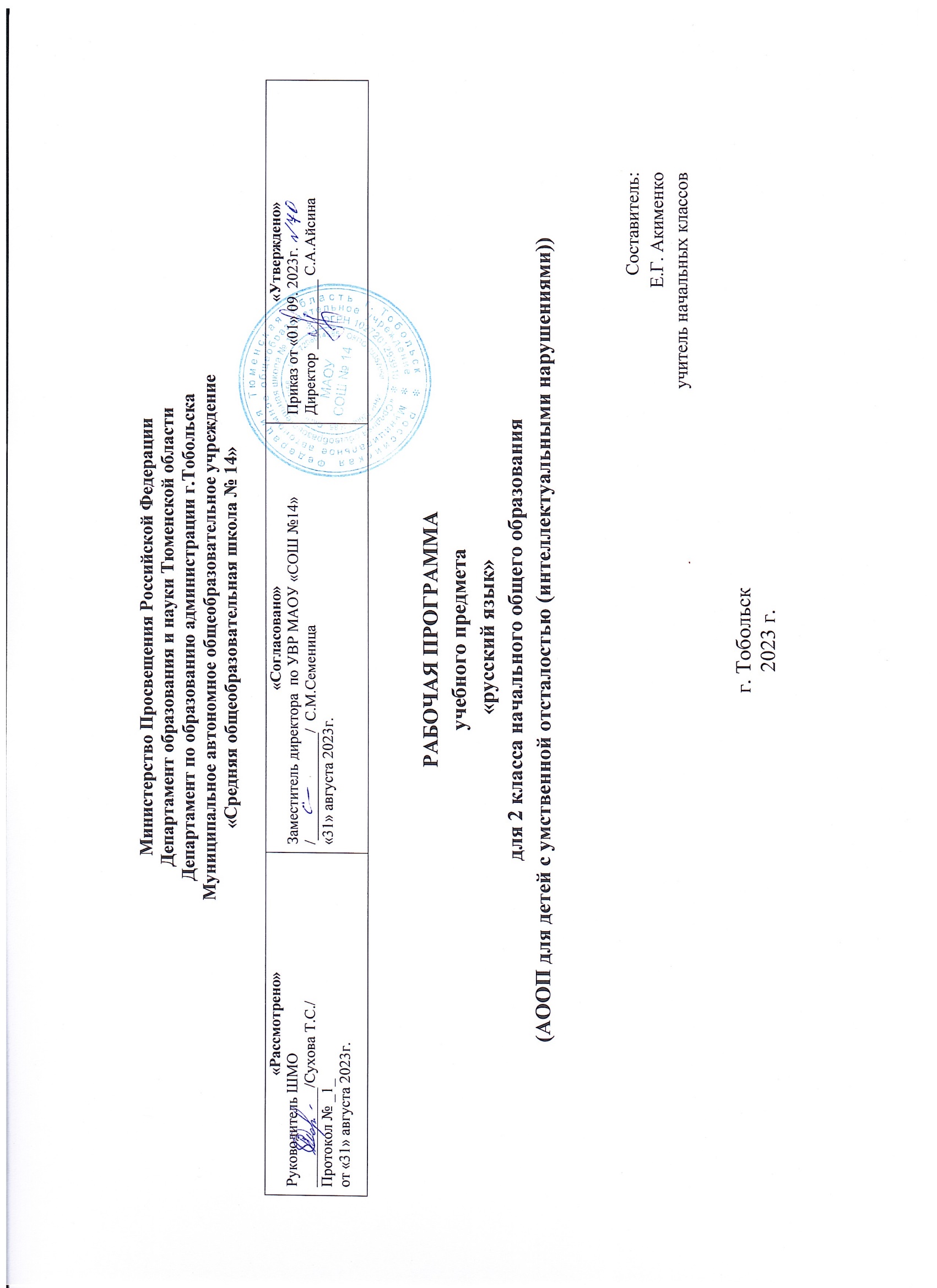 1.Пояснительная запискаРабочая программа предмета «Русский язык» для (НАЧАЛЬНОГО) общего образования разработана на основе нормативных документов:1.Федеральный закон от 29.12.2012 №273-ФЗ (ред. от 23.07.2013) «Об образовании в Российской Федерации»;2. Приказ Министерства просвещения Российской Федерации от 24.11.2022 № 1026 "Об утверждении федеральной адаптированной основной общеобразовательной программы обучающихся с умственной отсталостью (интеллектуальными нарушениями)";3.Учебный план специальных (коррекционных) образовательных учреждений для обучающихся, воспитанников с отклонениями в развитии», 10.04.2002 г., № 29/2065-п;4. Санитарных правил CII 2.4.3648-20 «Санптарно-эпидемиологические требования к организациям воспитания и обучения, отдыха и  оздоровления детей и молодежи» от 28.09.2020г.;5. Положение о рабочей программе педагога МАОУ СОШ №14, утвержденное приказом директора № 162-0 от 30.08.2017г;6. Типовое положение о специальном (коррекционном) учреждении;7. Адаптированная основная образовательная программа начального общего и основного образования МАОУ СОШ №14.Программа обеспечена следующим учебно - методическим комплектом.Программа:«Программы специальных (коррекционных) образовательных учреждений VIII вида подготовительный, 1 – 4 классы» под редакцией В. В.Воронковой, 2013 г.Учебник: Русский язык для 2 класс специальных коррекционных учреждений VIIIвида, авторы - составители А.К. Аксенова, Э.В. Якубовская, Москва «Просвещение», 2014г.Содержание курса «Письмо и развитие речи» направлено на приобретение у учащихся практических навыков устной и письменной речи, на формирование основных орфографических и пунктуационных навыков, на развитие слухового, зрительного и фонематического восприятия, на воспитание интереса к родному языку.Цели и задачи курса:Основная цель курса: - познавательная цель предполагает формирование у учащихся представлений о языке как составляющей целостной научной картины мира, ознакомление учащихся с основными положениями науки о языке и формирование на этой основе знаковосимволического и логического мышления учеников;- социокультурная цель изучения русского языка включает формирование коммуникативной компетенции учащихся – развитие устной и письменной речи, монологической и диалогической речи, а также навыков грамотного, безошибочного письма как показателя общей культуры человека.Задачи курса: - развитие речи, мышления, воображения школьников, умения выбирать средства языка в соответствии с особенностями и условиями общения;- воспитание позитивного эмоционально - ценностного отношения к русскому языку, чувства сопричастности к сохранению его уникальности и чистоты; - пробуждение познавательного интереса к языку, стремления совершенствовать свою речь.- формировать основы функциональной грамотности на уроке русского языка, с учетом познавательных возможностей учащихся;- развивать навыки применения знаний функциональной грамотности на практике, в повседневной жизнедеятельности.Основные направления коррекционной работы:- коррекция фонематического слуха;- коррекция артикуляции;- коррекция слухового и зрительного восприятия;- коррекция письменной связной речи;- коррекция мелкой моторики;- коррекция познавательных процессов.          - расширять представления функциональной грамотности, применение знаний на практике.Технологии обучении:1. дифференцированное обучение;2. традиционное обучение;3. информационно - коммуникативные технологии;4. здоровьесберегающие технологии;Формы организации образовательного процесса: основной формой организации процесса обучения чтения и развития речи является урок. Ведущей формой работы учителя с учащимися на уроке является фронтальная работа при осуществлении дифференцированного и индивидуального подхода.Виды и формы контроля образовательного процесса:Формы контроля: фронтальный, индивидуальный, групповой контроль. Виды контроля: вводный, текущий, итоговый.Типы уроков:- урок изучения нового материала;- урок закрепления знаний;- комбинированный урок;- обобщающий урок;- урок проверки знаний.Педагогические технологии, средства обучения традиционное обучение, активное обучение (индивидуализация обучения), информационно - коммуникативные технологии, здоровьесберегающие технологии.Формы контроля достижений учащихся:- контрольные диктанты;- устный опрос (фронтальный, дифференцированный, индивидуальный);- словарные диктанты;- контрольные списывания;- работа с раздаточным материалом.Виды контроля: самоконтроль; контроль учителя.Результаты освоения учебного предмета:- правильно называть звуки в слове, делить слова на слоги, ставить ударение, различать ударный и безударные слоги; - делить слова на части для переноса; - производить звукобуквенный анализ слов и соотносить количество звуков и букв в доступных двусложных словах; - правильно списывать слова, предложения, текст, проверять написанное, сравнивая с образцом; - писать под диктовку слова, написание которых не расходится с произношением, простые по структуре предложения, текст после предварительного анализа;- писать большую букву в именах, отчествах, фамилиях людей, кличках животных, географических названиях; буквы безударных гласных, проверяемые буквы согласных на конце слов; ь для обозначения мягкости согласных на конце и в середине слова; слова с непроверяемыми написаниями, определённые программой; писать предлоги раздельно с другими словами;- находить и исправлять орфографические ошибки на изученные правила; - обращать внимание на особенности употребления слов; - ставить вопросы к словам в предложении; видеть слова, называющие, о ком или о чём говорится в предложении и что говорится; - составлять предложения из слов, предложения на заданную тему; - предполагать по заглавию, иллюстрации и ключевым словам содержание текста; отвечать на вопросы учителя по ходу чтения и на вопросы ко всему тексту после его чтения; выбирать подходящее заглавие к тексту из ряда данных; - составлять небольшой текст по картинке или на заданную тему с помощью учителя и записывать его. Межпредметные связи: - развитие устной речи на основе изучения предметов и явлений окружающей действительности - описание картин природы, явлений природы;- чтение и развитие речи – чтение заданий упражнений, текстов упражнений;- изобразительное искусство – зарисовки сюжетов природы, животных;- математика – название чисел в пределах 100, поиск нужной страницы, номера упражнения.2. Общая характеристика учебного предметаВ младших классах умственно отсталым школьникам даются самые элементарные сведения по грамматике, усвоение которых важно для выработки у них достаточно осмысленного отношения к основным элементам языка. Овладение элементарными знаниями по грамматике прежде всего необходимо для приобретения практических навыков устной и письменной речи, формирования основных орфографических и пунктуационных навыков, в воспитании интереса к родному языку. Учащиеся должны приобрести ряд грамматических умений в области фонетики, морфологии и синтаксиса. Обучение грамматике способствует их умственному и речевому развитию.Обучение грамматике будет действенным при установлении тесной связи между изучением ее элементов и речевой практикой учащихся.Умения анализировать, обобщать, группировать, систематизировать даже элементарный языковой материал, должны способствовать коррекции мышления, развитию познавательной деятельности школьников.Программа по грамматике, правописанию и развитию речи включает разделы: «Звуки и буквы», «Слово», «Предложение», «Связная речь».На каждом году обучения по всем разделам программы определяется уровень требований, учитывающий умственные и возрастные возможности школьников.Звуки и буквы. Фонетико - фонематические нарушения умственно отсталых школьников затрудняют овладение ими грамматикой и правописанием. Вследствие этого в коррекционных образовательных учреждениях VIII вида на всех годах обучения самое серьезное внимание уделяется звукобуквенному анализу. Во 2-4 классах звукобуквенный анализ является основой формирования фонетически правильного письма и письма по правилу.Учащиеся приобретают начальные сведения по фонетике и графике: о звуках и буквах, о гласных и согласных, об алфавите, о слоге и переносе послогам, о гласных ударных и безударных, о согласных звонких и глухих, твердых и мягких, непроизносимых и двойных и др. Умственно отсталые школьники овладевают фонетическим составом родной речи, пониманием соотношений между произношением и письмом, которое является не фонетическим, а фонематическим, т.е. передающим основные звуки, а не их варианты, в процессе обучения на уроках и специальных занятиях по коррекции имеющихся у них отклонений психофизического развития. Овладение правописанием безударных гласных, звонких и глухих согласных в конце слова осуществляется на уровне фонетических занятий не на основе анализа морфемного состава слова, а путем сопоставления ударных и безударных гласных, согласных в конце и середине слова с согласными перед гласными.Слово. В процессе практических грамматических упражнений во 2-4 классах изучаются различные разряды слов- названия предметов, действий, признаков. В 4 классе дается понятие о родственных словах, составляются гнезда родственных слов, выделяется общая часть - корень.Предложение. Изучение предложения имеет особое значение для подготовки умственно отсталых школьников к жизни, к общению. Понятие о предложении учащиеся получают на конкретном речевом материале в процессе разбора предложения по словам и составления предложения из слов. Упражняясь в составлении предложений на предложенную тему, по картинке, по опорным словам, распространяя предложения по вопросам, по смыслу, восстанавливая нарушенный порядок слов в предложении, учащиеся должны осознать, что в предложении выражается мысль в законченном виде, слова расположены в определенном порядке и связаны между собой. Эту связь можно установить с помощью вопросов. В 3 классе дети учатся составлять и различать предложения по интонации и овладевают пунктуационными навыками постановки точки, вопросительного и восклицательного знаков.Связная речь. Уже во 2 - 4 классах особое внимание уделяется формированию у школьников навыков связной устной и письменной речи, так каких возможности излагать свои мысли правильно, полно и последовательно весьма ограниченны. Работа по развитию фонематического слуха и правильного произношения, обогащению и уточнению словаря, обучению построению предложения создает предпосылки формирования умения высказываться в устной и письменной форме. Во 2 - 4 классах проводятся подготовительные упражнения: ответы на последовательно поставленные вопросы, подписи под серией рисунков, работа с деформированным текстом и др. Начинают формироваться навыки связных устных и письменных высказываний: сочинений и изложений, доступных учащимся по тематике, словарю и грамматическому строю.Графические навыки. У учащихся совершенствуются графические навыки, трудности формирования которых у умственно отсталых школьников часто бывают связаны с недостаточным развитием движений мелких мышц руки и малой их координированностью. Работа эта заключается в закреплении написания строчных и прописных букв и их соединений, что предупреждает появление при письме графических ошибок, в списывании с рукописного и печатного текста.Основные требования к знаниям и умениям учащихся по предмету:Учащиеся должны уметь:- составлять предложения, выделять предложения из речи и текста, восстанавливать нарушенный порядок слов в предложении;- анализировать слова по звуковому составу;- различать гласные и согласные, сходные согласные, гласные ударные и безударные;- определять количество слогов в слове по количеству гласных, делить слова на слоги, переносить части слова при письме;- списывать текст целыми словами;- писать под диктовку текст (20 - 25 слов), включающий изученные орфограммы.Учащиеся должны знать:- алфавит.3. Описание места учебного предмета в учебном планеСогласно учебному плану на изучение предмета «Письмо и развитие речи» в 3 классе отводится 170 часов из расчета 5 ч в неделю.Количество часов:4.Описание ценностных ориентиров содержания учебного предметаРодной язык русского народа как средство межнационального общения и национального самосознания; позитивное эмоционально -ценностное отношение к русскому и родному языку, стремление к его грамотному использованию, русский язык и родной язык как основа всего процесса обучения, средство развития их мышления, воображения, интеллектуальных и творческих способностей.5.Личностные и предметные результаты освоения предмета «Письмо и развитие речи»Личностные результаты:- осознавать роль языка и речи в жизни людей; - эмоционально «проживать» текст, выражать свои эмоции; - понимать эмоции других людей, сочувствовать, сопереживать; - обращать внимание на особенности устных и письменных высказываний других людей (интонацию, темп, тон речи; выбор слов и знаков препинания: точка или многоточие, точка или восклицательный знак). Средством достижения этих результатов служат тексты учебника.Предметными результаты:- воспринимать на слух тексты в исполнении учителя, учащихся; - осознанно, правильно, выразительно читать целыми словами; (с учётом индивидуальных возможностей).- правильно называть звуки в слове, делить слова на слоги, ставить ударение, различать ударный и безударные слоги; - делить слова на части для переноса; - производить звукобуквенный анализ слов и соотносить количество звуков и букв в доступных двусложных словах; - правильно списывать слова, предложения, текст, проверять написанное, сравнивая с образцом; - писать под диктовку слова, написание которых не расходится с произношением, простые по структуре предложения, текст после предварительного анализа;- писать большую букву в именах, отчествах, фамилиях людей, кличках животных, географических названиях; буквы безударных гласных, проверяемые буквы согласных на конце слов; ь для обозначения мягкости согласных на конце и в середине слова; слова с непроверяемыми написаниями, определённые программой; писать предлоги раздельно с другими словами;- находить и исправлять орфографические ошибки на изученные правила; - обращать внимание на особенности употребления слов; - ставить вопросы к словам в предложении; видеть слова, называющие, о ком или о чём говорится в предложении и что говорится; - составлять предложения из слов, предложения на заданную тему; - предполагать по заглавию, иллюстрации и ключевым словам содержание текста; отвечать на вопросы учителя по ходу чтения и на вопросы ко всему тексту после его чтения; выбирать подходящее заглавие к тексту из ряда данных; - составлять небольшой текст по картинке или на заданную тему с помощью учителя и записывать его. 6.Содержание учебного предметаПовторение.Употребление простого предложения. Большая буква в начале предложения, точка в конце. Составление предложений по вопросу, картинке, на тему из слов, данных в нужной форме вразбивку. Выделение предложений из речи и текста.Звуки и буквы.Звуки и буквы. Порядок букв в русской азбуке. Алфавит. Расположение в алфавитном порядке нескольких слов. Составление списков учащихся по алфавиту. Нахождение слов в словаре.Звуки гласные и согласные. Слогообразующая роль гласных. Деление слова на слоги. Гласные и, е, ю, я, э в начале слова и после гласных.Перенос части слова при письме.Ударение. Постановка ударения в двусложных и трехсложных словах. Гласные ударные и безударные.Согласные твердые и мягкие. Различение твердых и мягких согласных при обозначении мягкости буквами и, е, ё, ю, я.Обозначение мягкости согласных в конце и середине слова буквой ь.Разделительный ь перед гласнымие, ё, я, ю, и.Шипящие согласные. Сочетание гласных с шипящими. Правописание жи, ши, ча, ща, чу, щу.Парные звонкие и глухие согласные. Написание звонких и глухих согласных на конце слова. Проверка написания путем изменения формы слова (гриб - грибы).Слово.Закрепление знаний о словах, обозначающих названия предметов, умение выделять их в тексте, различать по вопросам кто? что? и правильно употреблять в речи в различных формах в зависимости от связи их с другими словами в предложениях (по вопросам кого? чего? кому? чему? и др.).Расширение круга собственных имен: названия городов, сел, деревень, улиц. Большая буква в этих названиях. Знание своего домашнего адреса, адреса школы.Закрепление знаний о словах, обозначающих действия, умения находить их в тексте, различать по вопросам что делает? что делал? что сделал? что будет делать? что сделает?, правильно согласовывать их в речи со словами, обозначающими предметы.Подбор к данному предмету ряда действий и определение предмета по ряду действий.Слова, обозначающие признаки (качества) предметов:- называние признака (качества) данного предмета по вопросам какой? какая? какое? какие?;- нахождение слов, обозначающих признаки (качества), в тексте и правильное отнесение их к словам, обозначающим предметы;- подбор и называние ряда признаков (качеств) данного предмета и определение предмета по ряду признаков (качеств), сравнение двух предметов по их качествам (снег белый, а уголь черный; камень твердый, а вата мягкая);- согласование слов, обозначающих признаки, со словами, обозначающими предметы.Предлог. Умение находить предлоги к, от,под, над, о(об) и писать их раздельно со словами (с помощью учителя).Разделительный ъ.Правописание слов с непроверяемыми написаниями в корне; умение пользоваться словарем, данным в учебнике.Предложение.Практическое знакомство с построением простого предложения. Составление предложений с употреблением винительного падежа (вижу кого? Или что?), родительного падежа (кого? Или чего? нет у кого?), дательного падежа (кому? чему?), предложного падежа (где? С предлогами о ком? о чем?), творительного падежа кем? чем?). Выделение в тексте или составление предложений на заданную учителем тему. Умение закончить предложение или дополнить его по одному - двум вопросам. Составление предложений из слов, данных в начальной форме (столяр, строгать, доска). Умение ответить на заданный вопрос, пользуясь словами этого вопроса, и записать ответ.Связная письменная речь.Умение восстанавливать несложный деформированный текст по картинкам.Последовательное расположение данных учителем предложений по смыслу (в более легких случаях - самостоятельно).Коллективное составление текстов изложений с последовательной записью предложений, сформулированных под руководством учителя.Коллективные ответы на вопросы по картинке, по теме, данной учителем.Письмо и чистописание.Выработка навыка правильного письма и списывания с постепенным ускорением темпа письма.Четкое и графически правильное написание строчных букв и их соединений:1-я группа - и, й, ш, п, т, н, г, р, у;2-я группа - л, м, ц, щ, ь, ы;3-я группа - б, а, ю, ф, б, в, д, з;4-я группа - с, е, ё, ч, ъ, я;5-я группа - э, х, ж, к.Письмо заглавных букв:1-я группа - И, Ц, Ш, Щ, Ч, Л, М, А;2-я группа - О, С, 3, X, Е, Ж, Э, Я;3-я группа - У, Н, К, Ю, Р, В;4-я группа - Г, П, Т, Б, Ф, Д.Выполнение письменных упражнений по учебнику в соответствии с заданием.Списывание сплошного и печатного текста целыми словами и словосочетаниями.Списывание слов и предложений со вставкой в них пропущенных букв или слов.Выборочное списывание по указанию учителя.Письмо под диктовку предложений с соблюдением изученных правил правописания.Восстановление нарушенного порядка слов в предложении.УСТНАЯ РЕЧЬПравильное составление простых распространенных предложений и сложных с союзоми.Связное высказывание по плану в виде вопросов, назывных предложений, по картинному плану (серии картинок).повторение пройденного за год.Критерии и нормы оценки знаний и умений:Знания и умения учащихся оцениваются по результатам их индивидуального и фронтального опроса, самостоятельных работ; текущих и итоговых контрольных письменных работ.При оценке устных ответов принимаются во внимание:- правильность ответа по содержанию, свидетельствующая об осознанности усвоения изученного материала;- полнота ответа;- умение практически применять свои знания;- последовательность изложения и речевое оформление ответа.При оценке устных ответов принимаются во внимание:- правильность ответа по содержанию, свидетельствующая об осознанности усвоения изученного материала;- полнота ответа;- умение практически применять свои знания;- последовательность изложения и речевое оформление ответа.1. Оценка устных ответов.Оценка «5» ставится ученику, если он обнаруживает понимание материала, может с помощью учителя обосновать, самостоятельно сформулировать ответ, привести необходимые примеры; допускает единичные ошибки, которые сам исправляет.Оценка «4» ставится, если ученик даёт ответ, в целом соответствующий требованиям оценки «5», но допускает неточности в подтверждении правил примерами и исправляет их с помощью учителя; делает некоторые ошибки в речи; при работе с текстом или разборе предложения допускает одну – две ошибки, которые исправляет с помощью учителя.Оценка «3» ставится, если ученик обнаруживает знание и понимание основных положений данной темы, но излагает материал недостаточно полно и последовательно; допускает ряд ошибок в речи; затрудняется самостоятельно подтвердить правила примерами и делает это с помощью учителя; нуждается в постоянной помощи учителя.Оценка «2» ставится, если ученик обнаруживает незнании большей или наиболее существенной части изученного материала; допускает ошибки в формулировке правил, искажающие их смысл; в работе с текстом делает грубые ошибки, не использует помощь учителя.Оценка «1» за устные ответы не ставится.2. Оценка письменных работ.Контрольный диктант.Объем соответствует количеству слов по чтению. Негрубые ошибки: - исключение из правил;- повторение одной и той же буквы (букварь);- перенос слов;- единичный пропуск буквы на конце слова;- две негрубые ошибки + одна ошибка. 3 однотипные ошибки: Первые три однотипные ошибки = 1 ошибке, но каждая следующая подобная считается за отдельную ошибку.При трех поправках оценка снижается на 1 балл. Выставление оценок за контрольный диктант.«5»- не ставится при 3-х исправлениях, но при 1 негрубой ошибке можно. «4» - 2 орфографические и 2 пунктуационные ошибки или 1 орфографическая и 3 пунктуационные.«3» - 3 - 4 орфографических и 4 пунктуационных, а также при 5 орфографических ошибках допускается «3».«2» - более 5 - 8 орфографических ошибок.«1» - более 8 орфографических ошибок.За одну ошибку в диктанте считаются:- два исправления;- две пунктуационные ошибки;- повторение ошибок в одном и том же слове (например, в слове «ножи» дважды написанов конце «ы»). Если же подобная ошибка встречается в другом слове, она считается за ошибку.За ошибку в диктанте не считаются:- ошибки на те разделы орфографии и пунктуации, которые ни в данном классе, ни впредшествующих классах не изучались (такие орфограммы учителю следует оговорить собучающимися перед письменной работой, выписать трудное для них по написанию слово на доске);- единичный пропуск точки в конце предложения, если первое слово следующего предложения написано с заглавной буквы;- единичный случай замены одного слова без искажения смысла.Оценки за грамматические знания.«5» - все верно.«4» - не менее 3/4 верно.«3» - не менее 1/2 верно.«2» - не выполнено больше половины.«1» - не сделано ни одно задание.Оценки за словарный диктант (строже к/диктанта)«5» - нет ошибок«4» - 1 - 2 ошибки«3» - 3 - 4 ошибки. При количестве 15 - 20 слов.«2» - 5 - 7 ошибок«1» - более 7 ошибок.Количество слов для словарного диктанта.1класс - 7 - 8 слов2 класс - 10 -12 слов3 класс - 12 - 15 слов4 класс - до 20 словОценки за контрольное списывание.«5»- нет ошибок«4» - 1 - 2 ошибки или 1 исправление (1 класс)1 ошибка или 1 исправление (2 - 4 класс)«3» - 3 ошибки и 1 исправление (1 класс)2 ошибки и 1 исправление (2 - 4 класс) «2» - 4 ошибки (1 класс)3 ошибки (2 - 4 класс)При выполнении грамматических заданий следует руководствоваться следующими нормами оценок:- оценка «5» ставится за безошибочное выполнение всех заданий, когда ученик обнаруживает осознанное усвоение определений, правили умение самостоятельно применять знания при выполнении;- оценка «4» ставится, если ученик обнаруживает осознанное усвоение правил, умеет применять свои знания в ходе разбора слов и предложений и правил выполнил не менее ¾ заданий;- оценка «3» ставится, если ученик обнаруживает усвоение определенной части из изученного материала, в работе правильно выполнил не менее ½ заданий;- оценка «2» ставится, если ученик обнаруживает плохое знание учебного материала, не справляется с большинством грамматических заданий.7. Основные виды деятельности учащихся на уроке1. списывание слов, предложений, текстов; выборочное списывание;2. письмо слов, предложений, текстов под диктовку, по памяти;3. ответы на вопросы, пользуясь словами этого вопроса, и записать ответ;4. составление предложений по вопросу, на тему из слов, данных в начальной форме;5. составление предложений, небольшого текста по иллюстрации в учебнике; 6. составление текстов из предложений.8.Описание материально - технического обеспечения образовательного процессаУчебно -  методическое и информационное обеспечение- библиотечный фонд: Русский язык для 3 класс специальных коррекционных учреждений VIIIвида, авторы - составители А.К. Аксенова, Э.В. Якубовская, Москва «Просвещение», 2014г.- книгопечатная продукция: «Программы специальных (коррекционных) образовательных учреждений VIII вида подготовительный, 1 – 4 классы» под редакцией В. В.Воронковой, 2013 г., художественные книги для чтения, словари толковые и орфографические;- печатные пособия: портреты писателей и поэтов, иллюстративные материалы (альбомы, комплекты открыток и др), - экранно - звуковые пособия: аудиозаписи в соответствии с содержанием обучения (в том числе в цифровой форме), презентации;- интернет - ресурсы: видео уроки, онлайн - тренажер «Играем сами», http://interneturok.ru/;- технические средства обучения: доска с набором приспособлений для крепления карт и таблиц, нетбук, монитор, колонки;- оборудование класса: ученические столы одноместные с комплектом стульев, стол учительский с тумбой, шкафы для хранения учебников, дидактических материалов, пособий и пр., настенные доски для вывешивания иллюстративного материала, подставки для книг, держатели для схем и таблиц и т.п.Календарно-тематический план по предмету «Русский язык»» 2 класс.I четвертьII четвертьIII четвертьIV четверть25 ч34 ч27ч11 ч1 полугодие 59 часов1 полугодие 59 часов2 полугодие  38 часов2 полугодие  38 часов№ урокаРазделы, предметы, темы урокаКоличество часовДомашнее заданиеДатаДата№ урокаРазделы, предметы, темы урокаКоличество часовДомашнее заданиеПланФакт1 четвертьПовторение.25181.Гласные и согласные звуки русского алфавита. Звуко-буквенный анализ слов.1По карточке.05.092.Местоположение звуков в слове. Проверочная работа №1 «Звуки согласные и гласные».1По карточке.07.093.Слово. Деление слов на слоги. Звуковое наполнение слов.1По карточке.08.094.Составление и запись слов из букв разрезной азбуки.1По карточке.12.095.Пары слов отличающиеся одной буквой (звуком). Звуковой анализ слов.1По карточке.14.096.Пары слов отличающиеся одной буквой (звуком). Звуковой анализ слов.1По карточке.15.097.Большая буква в начале и точка в конце предложения.1По карточке.19.098.Большая буква в начале и точка в конце предложения.1По карточке.21.099.Количество слов в предложении.1По карточке.22.0910.Количество слов в предложении.1По карточке.26.0911.Работа с условно-графической схемой предложения. 1По карточке.28.0912.Работа с условно-графической схемой предложения. 1По карточке.29.0913.Составление предложения с данными словами.1По карточке.03.1014.Составление предложения с данными словами.1По карточке.05.1015.Контрольное списывание. 1По карточке.06.1016.Составление предложения с данными словами.1По карточке.10.1017.Составление предложения с данными словами.1По карточке.12.1018.Развитие речи № 1 «Составление и запись предложений по вопросам».1По карточке.13.10Звуки и буквы.1019.Гласные звуки и буквы. 1С.19 упр. 417.1020.Согласные звуки и буквы.1С.21 упр.319.1021.Слова, которые различаются одним звуком.1С.23 упр.420.1022.Слова, которые отличаются количеством звуков.1С.25 упр. 424.1023.Слова, которые отличаются последовательностью звуков.С.27 упр. 426.1024.Ударение в словах.1С.29 упр.327.1025.Выделение ударного гласного в слове. Проверочная работа № 2.1С.31 упр.331.102 четверть3426.Деление слов на слоги.1С.33 упр.307.1127.Гласные в образовании слогов.1С.35 упр.409.1128.Перенос слов по слогам.  Контрольное списывание №1.1С.37 упр.411.1129.Деление слов со звуками И-Й на слоги.1С.39 упр.314.1130.Сонорные звуки [р] и [л], [р`] и [л`]1С.41 упр.316.1131. «Звуки гласные и согласные»1С.41 упр.418.1132.Дифференциация звуков Б-П1С.43 упр.321.1133.Дифференциация звуков Б-П1По карточке.23.1134.Дифференциация звуков В-Ф1С.45 упр.425.1135.Дифференциация звуков В-Ф1По карточке.28.1136.Дифференциация звуков Г-К1С.46 упр.230.1137.Дифференциация звуков Г-К1По карточке.01.1238.Дифференциация звуков Д-Т1С.48 упр. 305.1239.Дифференциация звуков Д-Т1По карточке.07.1240.Дифференциация звуков Ж-Ш1С.51 упр.309.1241.Дифференциация звуков Ж-Ш1По карточке.12.1242.Дифференциация звуков З-С1С.53 упр.414.1243.Контрольный диктант  № 2 + задание «Парные звонкие и глухие согласные»1По карточке.16.1244.Работа над ошибками1По карточке.19.1245.Шипящие согласные звуки [ж],[ш],[ч`],[щ`]1С.55 упр. 421.1246.Свистящие согласные звуки [с],[з],[ц]1С.57 упр.423.1247.Повторение изученного материала на тему: «Шипящие и свистящие звуки».1С.59 упр.426.1248.Буква Е в начале слова и слога.1С.61 упр.328.1249.Буква Ё в начале слова и слога.1С. 63 упр.430.1250.Буква Ё в начале слова и слога.1С.64 упр.311.0151.Буква Ю в начале слова и слога.1С.67 упр.413.0152.Буква Ю в начале слова и слога.1По карточке.16.0153.Буква Я в начале слова и слога.1По карточке.18.0154.Буква Я в начале слова и слога.1С.73 упр.320.0155.Повторение изученного материала на тему «Гласные буквы Е, Ё, Ю, Я в начале слова и слога».1С.75 упр.323.0156.Повторение изученного материала на тему «Гласные буквы Е, Ё, Ю, Я в начале слова и слога».1С.77 упр.425.0157.Гласные И-Ы после твердых и мягких согласных.1С.79 упр.327.0158.Гласные И-Ы после твердых и мягких согласных.1С.81 упр.330.0159.Гласные О-Ё после твердых и мягких согласных.1С.83 упр.301.023 четверть2760.Гласные У-Ю после твердых и мягких согласных.1С.85 упр.303.0261.Гласные А-Я после твердых и мягких согласных.1С.86 упр.306.0262.Гласная Е после мягких согласных. Развитие речи № 2 «Составление и запись предложений по  сюжетным картинкам».1С.88 упр.308.0263.Повторение изученного материала по теме: «Твердые и мягкие согласные». Словарный диктант №2.1По карточке.10.0264.Повторение изученного материала по теме: «Твердые и мягкие согласные». Словарный диктант №2.1С.91 упр.313.0265.Буква «Ь» для обозначения мягкости согласных в конце слова.1С.93 упр3 (2)15.0266.Буква «Ь» для обозначения мягкости согласных в конце слова.1С.95 упр.317.0267.Различай твердые и мягкие согласные на конце слова. Проверочная работа №3.1С.97 упр320.0268.Контрольный диктант №3 + задание по теме: «Звуки и буквы».1С.98 упр.222.0269.Работа над ошибками1С.100 упр.224.02Слово.1770.Предмет и его название.1С.103 упр. 227.0271.Слова, отвечающие на вопрос ЧТО?1С.107 упр. 201.0372.Слова, обозначающие части предметов.1С.108 упр.203.0373.Обобщающее слово для группы однородных предметов.1С.110 упр.210.0374.Слова, отвечающие на вопрос КТО?1С.111 упр.413.0375.Обобщающее слово для группы однородных предметов.1С.113 упр.3 правило15.0376.Постановка вопросов к словам-предметам. Обозначение слов-предметов одной чертой (подлежащее). Словарный диктант № 3.1С.115 упр.3 правило17.0377.Слова, обозначающие один или много предметов. Обозначение слов-предметов одной чертой (подлежащее).1С.117 упр.3 правило20.0378.Слова, обозначающие один или много предметов. Обозначение слов-предметов одной чертой (подлежащее).1По карточке.22.0379.Контрольное списывание № 2 + задание «Слова, обозначающие предмет».1Индивидуальные карточки03.0480.Большая буква в именах людей. 1По карточке.05.0481.Большая буква в именах и фамилиях людей.1По карточке.07.0482.Большая буква в кличках животных. Проверочная работа № 4.1По карточке.10.0483.Большая буква в написании названий городов, рек, озер.1По карточке.12.0484.Большая буква в написании названий городов, рек, озер.1По карточке.14.0485.Контрольный диктант № 4 + задание « Имена собственные».1Индивидуальные карточки17.0486.Работа над ошибками. Повторение изученного материала по теме: «Имена собственные»1Индивидуальные карточки19.044 четверть1187.Действие и его название. Названия действий, отвечающие на вопрос ЧТО ДЕЛАЕТ?1По карточке.21.0488.Подбор названий действий к названию предметов. Кто как передвигается?1По карточке.24.0489.Слова, обозначающие действие одушевленных предметов. Обозначение слов-действий двумя чертами (сказуемое).1По карточке.26.0490.Развитие речи № 3 «Составление и запись текста по вопросам».1По карточке.28.0491.Предлог как отдельное слово.1По карточке.10.0592.Раздельное написание предлогов со словами.1По карточке.12.05Предложение.593.Развитие речи №4 «Составление и запись текста по сюжетным картинкам».1С. 131 упр.315.0594.Составление предложений по предметной картинке.Повествовательное предложение.1С.135 упр.417.0595.Составление предложений по сюжетной картинке.Вопросительное предложение.1С.137 упр. 319.0596.Виды предложений. Восклицательное предложение. 1С 147 упр.322.0597.(Контрольный диктант № 6 + задание по теме) Повторение по теме: «Предложение».1С 149 упр.3, правило24.05